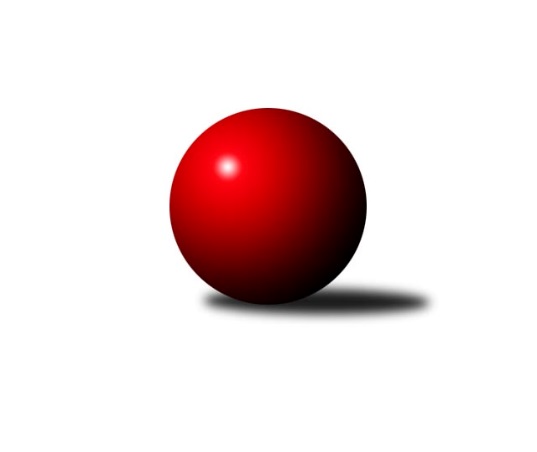 Č.21Ročník 2023/2024	13.4.2024Nejlepšího výkonu v tomto kole: 3776 dosáhlo družstvo: ŠK Železiarne PodbrezováInterliga 2023/2024Výsledky 21. kolaSouhrnný přehled výsledků:TJ Sokol Husovice	- KK Ježci Jihlava	0:8	3459:3677	5.0:19.0	13.4.KK Inter Bratislava	- ŠK Železiarne Podbrezová	1:7	3488:3776	7.0:17.0	13.4.SKK Rokycany	- TJ Sokol Duchcov	6:2	3617:3484	14.5:9.5	13.4.TJ Rakovice	- FTC KO Fiľakovo	7:1	3589:3386	17.5:6.5	13.4.TJ Valašské Meziříčí	- Škk Trstená Starek	7:1	3612:3467	16.0:8.0	13.4.Tabulka družstev:	1.	ŠK Železiarne Podbrezová	19	18	0	1	130.0 : 22.0 	317.0 : 139.0 	 3754	36	2.	KK Ježci Jihlava	19	13	2	4	105.0 : 47.0 	275.5 : 180.5 	 3617	28	3.	Škk Trstená Starek	19	10	4	5	88.0 : 64.0 	246.5 : 209.5 	 3584	24	4.	TJ Valašské Meziříčí	19	10	0	9	71.5 : 80.5 	216.5 : 239.5 	 3530	20	5.	TJ Rakovice	20	9	2	9	78.5 : 81.5 	237.5 : 242.5 	 3547	20	6.	TJ Sokol Duchcov	19	9	1	9	74.5 : 77.5 	216.0 : 240.0 	 3508	19	7.	KK Slavoj Praha	19	7	4	8	73.0 : 79.0 	221.0 : 235.0 	 3562	18	8.	SKK Rokycany	19	7	1	11	63.0 : 89.0 	226.0 : 230.0 	 3545	15	9.	KK Inter Bratislava	19	6	1	12	57.5 : 94.5 	190.0 : 266.0 	 3478	13	10.	FTC KO Fiľakovo	19	4	1	14	51.0 : 101.0 	197.5 : 258.5 	 3472	9	11.	TJ Sokol Husovice	19	3	2	14	48.0 : 104.0 	176.5 : 279.5 	 3439	8Podrobné výsledky kola:	 TJ Sokol Husovice	3459	0:8	3677	KK Ježci Jihlava	Radek Janás	136 	 147 	 137 	160	580 	 0:4 	 647 	 150	154 	 162	181	Robin Parkan	David PlŠek	148 	 141 	 128 	166	583 	 2:2 	 597 	 145	151 	 147	154	Petr Dobeš ml.	Jakub Haresta	133 	 130 	 138 	150	551 	 0:4 	 618 	 138	158 	 151	171	Daniel Braun	Tomáš VÁlka	147 	 137 	 131 	136	551 	 1:3 	 585 	 141	163 	 140	141	Mojmír Holec	Tomáš ŽiŽlavskÝ	163 	 154 	 146 	132	595 	 1:3 	 600 	 165	142 	 148	145	Ondřej Matula	Michal Šimek	132 	 154 	 166 	147	599 	 1:3 	 630 	 138	171 	 148	173	Lukáš Vikrozhodčí: Nejlepší výkon utkání: 647 - Robin Parkan	 KK Inter Bratislava	3488	1:7	3776	ŠK Železiarne Podbrezová	Patrik Tumma	125 	 160 	 145 	146	576 	 2:2 	 622 	 160	156 	 133	173	Petr Hendrych	Miroslav Fiedler	145 	 142 	 157 	143	587 	 1:3 	 617 	 159	159 	 145	154	Jiří Veselý	Marek Zajko *1	132 	 137 	 138 	143	550 	 0:4 	 645 	 154	153 	 173	165	Rostislav Gorecký	Marek Harčarík	154 	 153 	 144 	144	595 	 3:1 	 584 	 149	151 	 150	134	Bystrík Vadovič	Radoslav Fuska	157 	 131 	 136 	135	559 	 1:3 	 609 	 152	145 	 154	158	Peter Nemček	Martin Pozsgai	150 	 158 	 163 	150	621 	 0:4 	 699 	 179	179 	 169	172	Jan Bínarozhodčí: střídání: *1 od 61. hodu Samuel PohaničNejlepší výkon utkání: 699 - Jan Bína	 SKK Rokycany	3617	6:2	3484	TJ Sokol Duchcov	Michal Bučko	141 	 146 	 162 	142	591 	 3:1 	 564 	 140	144 	 136	144	Jan Endršt	Radek Hejhal	167 	 145 	 139 	173	624 	 3:1 	 569 	 155	132 	 147	135	Matěj Novák	Karel Koubek	163 	 148 	 143 	137	591 	 2:2 	 553 	 123	140 	 148	142	Milan Stránský *1	Milan Wagner	150 	 168 	 162 	149	629 	 1.5:2.5 	 621 	 156	171 	 145	149	David Horák	Vojtěch Špelina	139 	 134 	 153 	147	573 	 1:3 	 594 	 136	153 	 156	149	Zdeněk Ransdorf	Michal Jirouš	145 	 156 	 152 	156	609 	 4:0 	 583 	 142	149 	 146	146	Jaroslav Bulantrozhodčí: střídání: *1 od 38. hodu Jiří ZemánekNejlepší výkon utkání: 629 - Milan Wagner	 TJ Rakovice	3589	7:1	3386	FTC KO Fiľakovo	Lukáš Nesteš	150 	 164 	 138 	136	588 	 3:1 	 559 	 157	152 	 131	119	Patrik Flachbart	Peter Magala	169 	 165 	 153 	144	631 	 4:0 	 540 	 136	130 	 136	138	Róbert Kluka	Jakub Kurylo	139 	 139 	 162 	142	582 	 2:2 	 577 	 137	157 	 134	149	Milan Kojnok	Šimon Magala	143 	 167 	 138 	150	598 	 3:1 	 597 	 137	162 	 153	145	Damián Knapp	Marcel Ivančík *1	157 	 152 	 148 	162	619 	 4:0 	 521 	 140	125 	 135	121	Sándor Szabó	Martin Dolnák	141 	 155 	 142 	133	571 	 1.5:2.5 	 592 	 154	153 	 142	143	Alexander Šimonrozhodčí: střídání: *1 od 61. hodu Boris ŠintálNejlepší výkon utkání: 631 - Peter Magala	 TJ Valašské Meziříčí	3612	7:1	3467	Škk Trstená Starek	Jakub Pekárek	152 	 177 	 151 	141	621 	 3:1 	 579 	 162	150 	 127	140	Daniel Pažitný	Ondřej Topič	143 	 161 	 150 	140	594 	 2:2 	 632 	 173	159 	 146	154	Mikolaj Konopka	Dalibor Jandík	154 	 158 	 146 	146	604 	 2:2 	 588 	 162	141 	 138	147	Lukáš Juris	Tomáš Juřík	150 	 156 	 146 	155	607 	 3:1 	 543 	 158	128 	 129	128	Martin Starek	Tomáš Cabák	142 	 149 	 134 	159	584 	 3:1 	 554 	 139	139 	 145	131	Stanislav Dzurek	Jiří Mrlík	153 	 153 	 149 	147	602 	 3:1 	 571 	 137	134 	 148	152	Martin Kozákrozhodčí: Nejlepší výkon utkání: 632 - Mikolaj KonopkaPořadí jednotlivců:	jméno hráče	družstvo	celkem	plné	dorážka	chyby	poměr kuž.	Maximum	1.	Jan Bína 	ŠK Železiarne Podbrezová	646.58	408.3	238.3	0.7	11/11	(699)	2.	Jaroslav Hažva 	KK Slavoj Praha	646.46	402.1	244.4	0.5	10/10	(706)	3.	Peter Nemček 	ŠK Železiarne Podbrezová	637.61	399.1	238.5	0.4	10/11	(702)	4.	Mikolaj Konopka 	Škk Trstená Starek	634.99	399.4	235.6	1.2	11/11	(693)	5.	Rostislav Gorecký 	ŠK Železiarne Podbrezová	624.32	394.8	229.5	0.4	11/11	(659)	6.	Petr Hendrych 	ŠK Železiarne Podbrezová	619.60	386.9	232.7	0.2	11/11	(671)	7.	Jiří Veselý 	ŠK Železiarne Podbrezová	618.21	396.4	221.8	1.2	8/11	(685)	8.	Miroslav Vlčko 	KK Inter Bratislava	617.00	392.7	224.3	1.0	7/10	(647)	9.	Marcel Ivančík 	TJ Rakovice	614.88	396.4	218.5	1.3	11/11	(649)	10.	Bystrík Vadovič 	ŠK Železiarne Podbrezová	614.12	394.4	219.8	1.5	11/11	(659)	11.	Daniel Braun 	KK Ježci Jihlava	612.87	394.0	218.9	1.7	9/11	(661)	12.	Radek Hejhal 	SKK Rokycany	611.42	394.3	217.1	1.5	8/10	(645)	13.	Petr Dobeš  ml.	KK Ježci Jihlava	610.46	386.0	224.4	1.2	9/11	(663)	14.	Zdeněk Ransdorf 	TJ Sokol Duchcov	609.69	399.5	210.2	0.8	11/11	(684)	15.	Robin Parkan 	KK Ježci Jihlava	608.93	391.3	217.7	1.0	10/11	(657)	16.	Lukáš Vik 	KK Ježci Jihlava	608.43	391.6	216.9	6.0	11/11	(639)	17.	Zdeněk Gartus 	KK Slavoj Praha	608.04	388.1	219.9	0.9	9/10	(651)	18.	Šimon Magala 	TJ Rakovice	608.01	391.0	217.0	1.1	11/11	(663)	19.	Ondřej Topič 	TJ Valašské Meziříčí	605.71	387.3	218.4	1.0	10/10	(648)	20.	Jakub Kurylo 	TJ Rakovice	605.34	390.4	215.0	1.5	10/11	(640)	21.	Mojmír Holec 	KK Ježci Jihlava	603.18	387.8	215.3	1.4	11/11	(636)	22.	Michal Bučko 	SKK Rokycany	601.17	383.6	217.6	0.9	9/10	(643)	23.	Daniel Pažitný 	Škk Trstená Starek	599.62	390.3	209.3	1.6	11/11	(646)	24.	Radoslav Fuska 	KK Inter Bratislava	598.73	392.1	206.7	1.8	7/10	(623)	25.	Lukáš Juris 	Škk Trstená Starek	597.78	381.7	216.0	1.7	9/11	(674)	26.	Michal Jirouš 	SKK Rokycany	597.25	386.3	211.0	1.5	8/10	(633)	27.	Jiří Mrlík 	TJ Valašské Meziříčí	595.32	389.2	206.1	2.0	8/10	(629)	28.	Tomáš Cabák 	TJ Valašské Meziříčí	594.98	390.6	204.4	1.9	10/10	(651)	29.	Martin Kozák 	Škk Trstená Starek	594.26	387.6	206.7	2.3	11/11	(646)	30.	Tomáš ŽiŽlavskÝ 	TJ Sokol Husovice	594.03	388.1	205.9	1.7	10/10	(647)	31.	Jaroslav Bulant 	TJ Sokol Duchcov	593.25	389.0	204.2	3.2	11/11	(653)	32.	Milan Wagner 	SKK Rokycany	593.22	390.5	202.7	2.1	9/10	(640)	33.	Petr Pavlík 	KK Slavoj Praha	593.22	392.6	200.6	3.5	9/10	(638)	34.	Damián Knapp 	FTC KO Fiľakovo	592.62	380.4	212.2	2.6	11/11	(640)	35.	Jan Endršt 	TJ Sokol Duchcov	590.90	390.6	200.3	3.3	10/11	(681)	36.	Peter Šibal 	Škk Trstená Starek	590.83	385.7	205.2	1.3	9/11	(661)	37.	Michal Šimek 	TJ Sokol Husovice	590.81	374.5	216.4	1.5	9/10	(629)	38.	Tomáš Juřík 	TJ Valašské Meziříčí	590.48	384.4	206.0	2.5	10/10	(618)	39.	Boris Šintál 	TJ Rakovice	590.20	388.0	202.2	2.0	9/11	(634)	40.	Vojtěch Špelina 	SKK Rokycany	589.00	386.1	202.9	1.6	7/10	(622)	41.	Michal Koubek 	KK Slavoj Praha	588.65	386.1	202.6	2.6	9/10	(636)	42.	Marek Zajko 	KK Inter Bratislava	588.00	376.3	211.7	2.0	8/10	(635)	43.	Karel Koubek 	SKK Rokycany	587.25	384.4	202.9	2.1	10/10	(616)	44.	Róbert Kluka 	FTC KO Fiľakovo	586.21	377.9	208.3	1.6	10/11	(629)	45.	Marek Harčarík 	KK Inter Bratislava	585.25	387.3	197.9	1.1	7/10	(617)	46.	Milan Kojnok 	FTC KO Fiľakovo	583.58	377.4	206.2	2.2	10/11	(626)	47.	David Horák 	TJ Sokol Duchcov	583.16	387.6	195.6	2.7	10/11	(621)	48.	Patrik Tumma 	KK Inter Bratislava	582.14	384.0	198.2	2.2	7/10	(619)	49.	Dalibor Jandík 	TJ Valašské Meziříčí	580.78	381.1	199.7	2.1	10/10	(622)	50.	Jakub Kičinko 	KK Inter Bratislava	580.76	379.0	201.8	2.5	7/10	(615)	51.	Peter Magala 	TJ Rakovice	580.59	380.2	200.4	1.7	9/11	(631)	52.	František Rusín 	KK Slavoj Praha	577.80	388.4	189.4	7.1	8/10	(632)	53.	Patrik Flachbart 	FTC KO Fiľakovo	575.82	384.4	191.4	2.5	11/11	(620)	54.	Milan Stránský 	TJ Sokol Duchcov	572.73	377.3	195.4	2.1	9/11	(623)	55.	Libor Škoula 	TJ Sokol Husovice	571.17	382.3	188.9	3.0	7/10	(601)	56.	Jakub Pekárek 	TJ Valašské Meziříčí	570.39	374.7	195.7	4.8	10/10	(621)	57.	Lukáš Janko 	KK Slavoj Praha	570.00	378.0	192.0	3.2	7/10	(610)	58.	Matěj Novák 	TJ Sokol Duchcov	569.89	378.2	191.6	2.7	9/11	(594)	59.	Miroslav Fiedler 	KK Inter Bratislava	568.42	379.8	188.6	3.2	8/10	(622)	60.	Erik Gallo 	FTC KO Fiľakovo	568.38	376.5	191.9	2.8	8/11	(589)	61.	Jakub Haresta 	TJ Sokol Husovice	565.03	371.6	193.4	2.7	10/10	(615)	62.	David PlŠek 	TJ Sokol Husovice	557.08	371.4	185.7	3.4	10/10	(589)		Martin Bizub 	ŠK Železiarne Podbrezová	621.00	391.0	230.0	3.0	2/11	(636)		Radim Metelka 	TJ Valašské Meziříčí	617.80	396.6	221.2	2.2	1/10	(649)		Miloš Civín 	TJ Sokol Duchcov	616.00	395.0	221.0	2.0	1/11	(616)		Michal Szulc 	Škk Trstená Starek	603.25	389.8	213.5	1.0	4/11	(639)		Tomáš Valík 	KK Ježci Jihlava	598.11	379.6	218.5	0.8	7/11	(645)		Ondřej Matula 	KK Ježci Jihlava	592.03	390.2	201.9	2.4	6/11	(606)		Jiří Zemánek 	TJ Sokol Duchcov	590.50	396.1	194.4	4.0	2/11	(612)		Marek Štefančík 	Škk Trstená Starek	589.75	385.8	204.0	4.0	4/11	(622)		Alexander Šimon 	FTC KO Fiľakovo	587.75	382.6	205.2	2.3	5/11	(617)		Pavel Honsa 	SKK Rokycany	587.75	389.8	198.0	5.0	2/10	(596)		Miroslav Šnejdar  ml.	SKK Rokycany	586.25	378.8	207.5	1.0	4/10	(636)		Igor Jasensky 	KK Inter Bratislava	586.00	399.0	187.0	5.0	1/10	(586)		Tomáš Prívozník 	TJ Rakovice	583.00	365.0	218.0	2.0	1/11	(583)		Damián Bielik 	TJ Rakovice	582.00	394.0	188.0	3.0	1/11	(582)		Radek Janás 	TJ Sokol Husovice	579.24	379.9	199.3	2.5	5/10	(599)		Roman Pytlík 	SKK Rokycany	577.50	377.4	200.1	1.9	3/10	(608)		Radim Meluzin 	TJ Sokol Husovice	577.00	350.0	227.0	2.0	1/10	(577)		Petr Sedláček 	KK Slavoj Praha	577.00	365.0	212.0	1.0	1/10	(577)		Stanislav Partl 	KK Ježci Jihlava	575.75	375.0	200.8	2.0	2/11	(583)		Stanislav Dzurek 	Škk Trstená Starek	575.67	382.3	193.3	1.0	3/11	(627)		Martin Starek 	Škk Trstená Starek	574.97	378.7	196.3	4.9	5/11	(621)		Jakub HnÁt 	TJ Sokol Husovice	571.00	368.0	203.0	3.0	1/10	(571)		Lukáš Nesteš 	TJ Rakovice	569.90	378.3	191.6	3.7	6/11	(628)		Evžen Valtr 	KK Slavoj Praha	568.58	376.7	191.9	3.8	3/10	(624)		Patrik Kovács 	FTC KO Fiľakovo	568.20	375.6	192.6	4.0	5/11	(587)		Sándor Szabó 	FTC KO Fiľakovo	567.50	373.3	194.2	2.8	6/11	(593)		Ladislav Flachbart 	FTC KO Fiľakovo	567.00	358.0	209.0	2.0	1/11	(567)		Martin Dolnák 	TJ Rakovice	564.58	380.5	184.0	4.5	6/11	(595)		Martin Pozsgai 	KK Inter Bratislava	563.83	370.0	193.9	3.5	6/10	(621)		Michal Juroška 	TJ Valašské Meziříčí	559.50	373.0	186.5	6.0	2/10	(573)		Ladislav Moulis 	SKK Rokycany	559.00	366.0	193.0	9.0	1/10	(559)		Tomáš VÁlka 	TJ Sokol Husovice	557.50	368.3	189.3	3.0	4/10	(611)		Jiří Radil 	TJ Sokol Husovice	556.67	374.3	182.3	6.7	3/10	(574)		Roman Magala 	TJ Rakovice	556.33	364.0	192.3	4.3	3/11	(571)		Svatopluk Kocourek 	TJ Sokol Husovice	552.00	368.7	183.3	8.2	3/10	(592)		Daniel Šefr 	TJ Valašské Meziříčí	533.00	353.0	180.0	2.0	1/10	(533)		Samuel Pohanič 	KK Inter Bratislava	525.50	369.0	156.5	7.5	2/10	(533)		Oliver Šimončič 	KK Inter Bratislava	482.00	350.0	132.0	14.0	1/10	(482)Sportovně technické informace:Starty náhradníků:registrační číslo	jméno a příjmení 	datum startu 	družstvo	číslo startu
Hráči dopsaní na soupisku:registrační číslo	jméno a příjmení 	datum startu 	družstvo	Program dalšího kola:22. kolo			-- volný los -- - TJ Rakovice	27.4.2024	so	13:09	TJ Sokol Duchcov - KK Slavoj Praha	27.4.2024	so	13:38	KK Ježci Jihlava - SKK Rokycany	27.4.2024	so	13:45	FTC KO Fiľakovo - TJ Valašské Meziříčí	27.4.2024	so	13:48	ŠK Železiarne Podbrezová - TJ Sokol Husovice	27.4.2024	so	14:18	Škk Trstená Starek - KK Inter Bratislava	Nejlepší šestka kola - absolutněNejlepší šestka kola - absolutněNejlepší šestka kola - absolutněNejlepší šestka kola - absolutněNejlepší šestka kola - dle průměru kuželenNejlepší šestka kola - dle průměru kuželenNejlepší šestka kola - dle průměru kuželenNejlepší šestka kola - dle průměru kuželenNejlepší šestka kola - dle průměru kuželenPočetJménoNázev týmuVýkonPočetJménoNázev týmuPrůměr (%)Výkon10xJan BínaŠK Železiarne P6999xJan BínaŠK Železiarne P118.496992xRobin ParkanJihlava6473xRobin ParkanJihlava111.096476xRostislav GoreckýŠK Železiarne P6454xRostislav GoreckýŠK Železiarne P109.3464512xMikolaj KonopkaŠKK Trstená6323xLukáš VikJihlava108.176301xPeter MagalaRakovice63110xMikolaj KonopkaŠKK Trstená107.166323xLukáš VikJihlava6304xDaniel BraunJihlava106.11618